KL. 7 CHEMIA05.05.2020 r.Temat:  Powtórzenie wiadomości z działu „Łączenie się atomów. Równania reakcji chemicznych”. Cel lekcji:Powtórzę i uzupełnię wiadomości.Zadania: 1. Przepisz do zeszytu temat i cel lekcji.2. Przeczytaj  podsumowanie działu z podręcznika str. 156-157.3. Obejrzyj film, dzięki któremu powtórzysz najważniejsze wiadomości z tego działu programu.  https://www.youtube.com/watch?v=k36mdgKGtAc4. Wykonaj pisemnie zadania  ze str. 158 w podręczniku:zad. 2 zad. 4 przykłady od e do l zad. 5 przykłady a, b, c 5. Odpowiedzi przyślij do 8 maja na adres annazaloga@o2.plUWAGA!12 MAJA NAPISZECIE SPRAWDZIAN ONLINE. Zacznijcie się do niego przygotowywać. Szczegóły podam w następnym tygodniu. 07.05.2020 r.Temat:  Woda – właściwości i rola w przyrodzie. Cel  lekcji.Dowiem się, do czego jest potrzebna woda.  Po lekcji musisz umieć:1.Opisać właściwości wody.2. Omówić rolę wody w przyrodzie. 3. Wskazać sposoby oszczędzania wody. Woda jest najbardziej rozpowszechnionym, najbardziej znanym i jednocześnie najbardziej zagadkowym płynem na Ziemi, a możliwe, że nie tylko na tej planecie. Dzisiaj poznacie jej właściwości i rolę w przyrodzie. Zadania: 1. Przepisz do zeszytu temat i  cel lekcji.2. Przeczytaj temat w podręczniku (str. 160-164). 3. Zapamiętaj. Nie przepisuje do zeszytu.  Woda jest nieodzowna do życia roślin, zwierząt i ludzi. W hierarchii wszystkich potrzeb życiowych organizmów znajduje się na pierwszym miejscu. Istnieją nawet mikroorganizmy, które mogą żyć bez tlenu, ale bez wody nie są w stanie. Woda jest najważniejszym składnikiem organizmów, na przykład stanowi około 60–70% masy ciała człowieka. Jest niezbędna do jego prawidłowego funkcjonowania: bierze udział w regulowaniu temperatury ciała, transporcie składników odżywczych, produktów przemiany materii oraz we wszystkich reakcjach biochemicznych zachodzących w organizmie.4. Obejrzyj film „Woda niezwykła substancja”. https://www.youtube.com/watch?v=kpVt65-2tVs5. Na podstawie filmu i wiadomości w podręczniku zapisz właściwości wody. 6. W celu powtórzenia wiadomości z przyrody obejrzyj film „Obieg wody w przyrodzie”.https://www.youtube.com/watch?v=EXfEySFqfyQ7. Zapisz w zeszycie przynajmniej 5 sposobów oszczędzania wody. 8. Notatki z tematu wykonaj w zeszycie do 14 maja. Tego dnia poproszę w wiadomości email wybrane osoby o ich przesłanie.  KL. 8 CHEMIA05.05.2020 r. Temat: Metanol i etanol – alkohole monohydroksylowe. Cel  lekcji: Dowiem się, jakie właściwości mają alkohole.Po lekcji musisz umieć:1. Opisać  właściwości fizyczne i chemiczne etanolu. 2. Opisać zastosowania metanolu i etanolu.3. Zapisać równania reakcji spalania metanolu i etanolu.4. Opisać negatywne skutki działania metanolu i etanolu na organizm ludzki. Już wiesz jak zbudowane są alkohole jednowodorotlenowe. Potrafisz także napisać ich wzory sumaryczne i strukturalne. Dzisiaj dowiesz się, jak odróżniać metanol od etanolu. Przekonasz się także, że alkohole mają szerokie zastosowanie. Zadania:1. Przepisz do zeszytu temat i cel. 2. Przeczytaj temat w podręczniku (str. 142-149). 3. Obejrzyj film „Właściwości etanolu”. Na jego podstawie uzupełnij tabelę. https://www.youtube.com/watch?v=kSnJUnhITVgWłaściwości etanolu4. Zapamiętaj i zapisz:Metanol i etanol są substancjami łatwopalnymi. Przy nieograniczonym dostępie tlenu zachodzi reakcja całkowitego spalania wg równania:C2H5OH + 3O2 → 2CO2 + 3H2O5.  Zapamiętaj i zapisz w zeszycie:Metanol jest silną trucizną. Metanol i etanol mają tak bardzo podobne właściwości (barwę, zapach, smak), że nie można odróżnić ich bez wykonania badań laboratoryjnych. 6. Odpowiedz w zeszycie na pytanie: Jak etanol wpływa na organizm?7. Notatki z tematu wykonaj w zeszycie do 8 maja. Tego dnia poproszę w wiadomości email wybrane osoby o ich przesłanie.07.05.2020 r. Temat: Glicerol – alkohol polihydroksylowy.Cel  lekcji: Poznam właściwości i zastosowania glicerolu. Po lekcji musisz umieć:1. Zapisać wzór sumaryczny i półstrukturalny glicerolu.2. Opisać właściwości fizyczne i zastosowania glicerolu. Zadania:1. Przepisz do zeszytu temat i cel lekcji.2. Przeczytaj temat w podręczniku (str. 150-153). 3. Zapamiętaj. Oprócz alkoholi monohydroksylowych znane są  też takie, które w swoich cząsteczkach   mają więcej grup hydroksylowych (-OH). Najbardziej znanym przykładem propanotriol, nazywany zwyczajowo glicerolem lub gliceryną. Zapisz jego wzór.Wzór sumaryczny				Wzór półstrukturalny

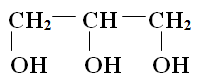 C3H5(OH)34. Opisz właściwości fizyczne i zastosowania glicerolu.  5. Notatki z tematu wykonaj w zeszycie do 12 maja. Tego dnia poproszę w wiadomości email wybrane osoby o ich przesłanie.FIZYCZNEstan skupieniabarwagęstość mniejsza od gęstości wodylotnośćCHEMICZNEzapach charakterystycznyodczynobojętnypalnośćwpływ na białko